Nomor	: 085/S.3/FAI.UYP/I/02/2023Lamp	: -Perihal	: SURAT TUGASYang bertanda tangan di bawah ini:Nama	: Dr. Ahmad Ma'ruf, S.PdI., M.PdINIP.Y.	: 0860805073Jabatan	: Dekan Fakultas Agama IslamMenugaskan kepada Bapak/Ibu yang tersebut namanya di bawah:Nama	: Abd. Kadir, S.Ag., M.AgNIP.Y.	: 0860205005Untuk melaksanakan pendidikan dan pengajaran pada semester genap tahun akademik 2022/2023 di Fakultas Agama Islam, dengan mengampu mata kuliah sebagai berikut:Demikian surat tugas ini dibuat untuk dapat dilaksanakan sebagaimana mestinya.			Pasuruan, 13 Februari 2023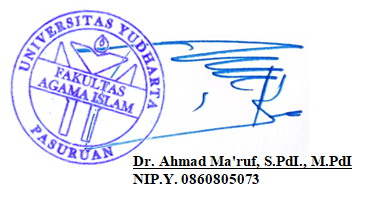 Dekan Fakultas Agama IslamTembusan :	Pembantu Rektor IPembantu Rektor IIArsipNomor	: 086/S.3/FAI.UYP/I/02/2023Lamp	: -Perihal	: SURAT TUGASYang bertanda tangan di bawah ini:Nama	: Dr. Ahmad Ma'ruf, S.PdI., M.PdINIP.Y.	: 0860805073Jabatan	: Dekan Fakultas Agama IslamMenugaskan kepada Bapak/Ibu yang tersebut namanya di bawah:Nama	: Abdillah Mundir, SE., MMNIP.Y.	: 0860905082Untuk melaksanakan pendidikan dan pengajaran pada semester genap tahun akademik 2022/2023 di Fakultas Agama Islam, dengan mengampu mata kuliah sebagai berikut:Demikian surat tugas ini dibuat untuk dapat dilaksanakan sebagaimana mestinya.			Pasuruan, 13 Februari 2023Dekan Fakultas Agama IslamTembusan :	Pembantu Rektor IPembantu Rektor IIArsipNomor	: 087/S.3/FAI.UYP/I/02/2023Lamp	: -Perihal	: SURAT TUGASYang bertanda tangan di bawah ini:Nama	: Dr. Ahmad Ma'ruf, S.PdI., M.PdINIP.Y.	: 0860805073Jabatan	: Dekan Fakultas Agama IslamMenugaskan kepada Bapak/Ibu yang tersebut namanya di bawah:Nama	: Achmat Mubarok, S.PdI., M.PdNIP.Y.	: 0860205006Untuk melaksanakan pendidikan dan pengajaran pada semester genap tahun akademik 2022/2023 di Fakultas Agama Islam, dengan mengampu mata kuliah sebagai berikut:Demikian surat tugas ini dibuat untuk dapat dilaksanakan sebagaimana mestinya.			Pasuruan, 13 Februari 2023Dekan Fakultas Agama IslamTembusan :	Pembantu Rektor IPembantu Rektor IIArsipNomor	: 088/S.3/FAI.UYP/I/02/2023Lamp	: -Perihal	: SURAT TUGASYang bertanda tangan di bawah ini:Nama	: Dr. Ahmad Ma'ruf, S.PdI., M.PdINIP.Y.	: 0860805073Jabatan	: Dekan Fakultas Agama IslamMenugaskan kepada Bapak/Ibu yang tersebut namanya di bawah:Nama	: Ahmad Sirojudin, M.PdINIP.Y.	: 0860205008Untuk melaksanakan pendidikan dan pengajaran pada semester genap tahun akademik 2022/2023 di Fakultas Agama Islam, dengan mengampu mata kuliah sebagai berikut:Demikian surat tugas ini dibuat untuk dapat dilaksanakan sebagaimana mestinya.			Pasuruan, 13 Februari 2023Dekan Fakultas Agama IslamTembusan :	Pembantu Rektor IPembantu Rektor IIArsipNomor	: 089/S.3/FAI.UYP/I/02/2023Lamp	: -Perihal	: SURAT TUGASYang bertanda tangan di bawah ini:Nama	: Dr. Ahmad Ma'ruf, S.PdI., M.PdINIP.Y.	: 0860805073Jabatan	: Dekan Fakultas Agama IslamMenugaskan kepada Bapak/Ibu yang tersebut namanya di bawah:Nama	: Ahmad Zainuddin, M.Th.INIP.Y.	: 0861407093Untuk melaksanakan pendidikan dan pengajaran pada semester genap tahun akademik 2022/2023 di Fakultas Agama Islam, dengan mengampu mata kuliah sebagai berikut:Demikian surat tugas ini dibuat untuk dapat dilaksanakan sebagaimana mestinya.			Pasuruan, 13 Februari 2023Dekan Fakultas Agama IslamTembusan :	Pembantu Rektor IPembantu Rektor IIArsipNomor	: 090/S.3/FAI.UYP/I/02/2023Lamp	: -Perihal	: SURAT TUGASYang bertanda tangan di bawah ini:Nama	: Dr. Ahmad Ma'ruf, S.PdI., M.PdINIP.Y.	: 0860805073Jabatan	: Dekan Fakultas Agama IslamMenugaskan kepada Bapak/Ibu yang tersebut namanya di bawah:Nama	: Alimatul Farida SE, MMNIP.Y.	: 0860505055Untuk melaksanakan pendidikan dan pengajaran pada semester genap tahun akademik 2022/2023 di Fakultas Agama Islam, dengan mengampu mata kuliah sebagai berikut:Demikian surat tugas ini dibuat untuk dapat dilaksanakan sebagaimana mestinya.			Pasuruan, 13 Februari 2023Dekan Fakultas Agama IslamTembusan :	Pembantu Rektor IPembantu Rektor IIArsipNomor	: 091/S.3/FAI.UYP/I/02/2023Lamp	: -Perihal	: SURAT TUGASYang bertanda tangan di bawah ini:Nama	: Dr. Ahmad Ma'ruf, S.PdI., M.PdINIP.Y.	: 0860805073Jabatan	: Dekan Fakultas Agama IslamMenugaskan kepada Bapak/Ibu yang tersebut namanya di bawah:Nama	: Dr. Askhabul Kirom, S.PdI., M.AgNIP.Y.	: 0691109109Untuk melaksanakan pendidikan dan pengajaran pada semester genap tahun akademik 2022/2023 di Fakultas Agama Islam, dengan mengampu mata kuliah sebagai berikut:Demikian surat tugas ini dibuat untuk dapat dilaksanakan sebagaimana mestinya.			Pasuruan, 13 Februari 2023Dekan Fakultas Agama IslamTembusan :	Pembantu Rektor IPembantu Rektor IIArsipNomor	: 092/S.3/FAI.UYP/I/02/2023Lamp	: -Perihal	: SURAT TUGASYang bertanda tangan di bawah ini:Nama	: Dr. Ahmad Ma'ruf, S.PdI., M.PdINIP.Y.	: 0860805073Jabatan	: Dekan Fakultas Agama IslamMenugaskan kepada Bapak/Ibu yang tersebut namanya di bawah:Nama	: Aslikha, S.EI., M.EINIP.Y.	: 0861109090Untuk melaksanakan pendidikan dan pengajaran pada semester genap tahun akademik 2022/2023 di Fakultas Agama Islam, dengan mengampu mata kuliah sebagai berikut:Demikian surat tugas ini dibuat untuk dapat dilaksanakan sebagaimana mestinya.			Pasuruan, 13 Februari 2023Dekan Fakultas Agama IslamTembusan :	Pembantu Rektor IPembantu Rektor IIArsipNomor	: 093/S.3/FAI.UYP/I/02/2023Lamp	: -Perihal	: SURAT TUGASYang bertanda tangan di bawah ini:Nama	: Dr. Ahmad Ma'ruf, S.PdI., M.PdINIP.Y.	: 0860805073Jabatan	: Dekan Fakultas Agama IslamMenugaskan kepada Bapak/Ibu yang tersebut namanya di bawah:Nama	: Dr. Achmad Yusuf, M.PdNIP.Y.	: 0860905069Untuk melaksanakan pendidikan dan pengajaran pada semester genap tahun akademik 2022/2023 di Fakultas Agama Islam, dengan mengampu mata kuliah sebagai berikut:Demikian surat tugas ini dibuat untuk dapat dilaksanakan sebagaimana mestinya.			Pasuruan, 13 Februari 2023Dekan Fakultas Agama IslamTembusan :	Pembantu Rektor IPembantu Rektor IIArsipNomor	: 094/S.3/FAI.UYP/I/02/2023Lamp	: -Perihal	: SURAT TUGASYang bertanda tangan di bawah ini:Nama	: Dr. Ahmad Ma'ruf, S.PdI., M.PdINIP.Y.	: 0860805073Jabatan	: Dekan Fakultas Agama IslamMenugaskan kepada Bapak/Ibu yang tersebut namanya di bawah:Nama	: Dr. Ahmad Ma'ruf, S.PdI., M.PdINIP.Y.	: 0860805073Untuk melaksanakan pendidikan dan pengajaran pada semester genap tahun akademik 2022/2023 di Fakultas Agama Islam, dengan mengampu mata kuliah sebagai berikut:Demikian surat tugas ini dibuat untuk dapat dilaksanakan sebagaimana mestinya.			Pasuruan, 13 Februari 2023Dekan Fakultas Agama IslamTembusan :	Pembantu Rektor IPembantu Rektor IIArsipNomor	: 095/S.3/FAI.UYP/I/02/2023Lamp	: -Perihal	: SURAT TUGASYang bertanda tangan di bawah ini:Nama	: Dr. Ahmad Ma'ruf, S.PdI., M.PdINIP.Y.	: 0860805073Jabatan	: Dekan Fakultas Agama IslamMenugaskan kepada Bapak/Ibu yang tersebut namanya di bawah:Nama	: Dr. Ahmad Marzuki, S.PdI., M.AgNIP.Y.	: 0861109079Untuk melaksanakan pendidikan dan pengajaran pada semester genap tahun akademik 2022/2023 di Fakultas Agama Islam, dengan mengampu mata kuliah sebagai berikut:Demikian surat tugas ini dibuat untuk dapat dilaksanakan sebagaimana mestinya.			Pasuruan, 13 Februari 2023Dekan Fakultas Agama IslamTembusan :	Pembantu Rektor IPembantu Rektor IIArsipNomor	: 096/S.3/FAI.UYP/I/02/2023Lamp	: -Perihal	: SURAT TUGASYang bertanda tangan di bawah ini:Nama	: Dr. Ahmad Ma'ruf, S.PdI., M.PdINIP.Y.	: 0860805073Jabatan	: Dekan Fakultas Agama IslamMenugaskan kepada Bapak/Ibu yang tersebut namanya di bawah:Nama	: Dr. Amir Mahmud, M.Th.INIP.Y.	: 0861407098Untuk melaksanakan pendidikan dan pengajaran pada semester genap tahun akademik 2022/2023 di Fakultas Agama Islam, dengan mengampu mata kuliah sebagai berikut:Demikian surat tugas ini dibuat untuk dapat dilaksanakan sebagaimana mestinya.			Pasuruan, 13 Februari 2023Dekan Fakultas Agama IslamTembusan :	Pembantu Rektor IPembantu Rektor IIArsipNomor	: 098/S.3/FAI.UYP/I/02/2023Lamp	: -Perihal	: SURAT TUGASYang bertanda tangan di bawah ini:Nama	: Dr. Ahmad Ma'ruf, S.PdI., M.PdINIP.Y.	: 0860805073Jabatan	: Dekan Fakultas Agama IslamMenugaskan kepada Bapak/Ibu yang tersebut namanya di bawah:Nama	: Dr. Drs. M. Jamhuri, M.PdINIP.Y.	: 0860205015Untuk melaksanakan pendidikan dan pengajaran pada semester genap tahun akademik 2022/2023 di Fakultas Agama Islam, dengan mengampu mata kuliah sebagai berikut:Demikian surat tugas ini dibuat untuk dapat dilaksanakan sebagaimana mestinya.			Pasuruan, 13 Februari 2023Dekan Fakultas Agama IslamTembusan :	Pembantu Rektor IPembantu Rektor IIArsipNomor	: 099/S.3/FAI.UYP/I/02/2023Lamp	: -Perihal	: SURAT TUGASYang bertanda tangan di bawah ini:Nama	: Dr. Ahmad Ma'ruf, S.PdI., M.PdINIP.Y.	: 0860805073Jabatan	: Dekan Fakultas Agama IslamMenugaskan kepada Bapak/Ibu yang tersebut namanya di bawah:Nama	: Dr. H. Saifulah, MHINIP.Y.	: 0860405051Untuk melaksanakan pendidikan dan pengajaran pada semester genap tahun akademik 2022/2023 di Fakultas Agama Islam, dengan mengampu mata kuliah sebagai berikut:Demikian surat tugas ini dibuat untuk dapat dilaksanakan sebagaimana mestinya.			Pasuruan, 13 Februari 2023Dekan Fakultas Agama IslamTembusan :	Pembantu Rektor IPembantu Rektor IIArsipNomor	: 100/S.3/FAI.UYP/I/02/2023Lamp	: -Perihal	: SURAT TUGASYang bertanda tangan di bawah ini:Nama	: Dr. Ahmad Ma'ruf, S.PdI., M.PdINIP.Y.	: 0860805073Jabatan	: Dekan Fakultas Agama IslamMenugaskan kepada Bapak/Ibu yang tersebut namanya di bawah:Nama	: Dr. M. Anang Sholikhudin, S.PdI., M.PdINIP.Y.	: 0860911081Untuk melaksanakan pendidikan dan pengajaran pada semester genap tahun akademik 2022/2023 di Fakultas Agama Islam, dengan mengampu mata kuliah sebagai berikut:Demikian surat tugas ini dibuat untuk dapat dilaksanakan sebagaimana mestinya.			Pasuruan, 13 Februari 2023Dekan Fakultas Agama IslamTembusan :	Pembantu Rektor IPembantu Rektor IIArsipNomor	: 101/S.3/FAI.UYP/I/02/2023Lamp	: -Perihal	: SURAT TUGASYang bertanda tangan di bawah ini:Nama	: Dr. Ahmad Ma'ruf, S.PdI., M.PdINIP.Y.	: 0860805073Jabatan	: Dekan Fakultas Agama IslamMenugaskan kepada Bapak/Ibu yang tersebut namanya di bawah:Nama	: Dr. Miftarah Ainul Mufid, S.PdI., M.PdINIP.Y.	: 0861109089Untuk melaksanakan pendidikan dan pengajaran pada semester genap tahun akademik 2022/2023 di Fakultas Agama Islam, dengan mengampu mata kuliah sebagai berikut:Demikian surat tugas ini dibuat untuk dapat dilaksanakan sebagaimana mestinya.			Pasuruan, 13 Februari 2023Dekan Fakultas Agama IslamTembusan :	Pembantu Rektor IPembantu Rektor IIArsipNomor	: 102/S.3/FAI.UYP/I/02/2023Lamp	: -Perihal	: SURAT TUGASYang bertanda tangan di bawah ini:Nama	: Dr. Ahmad Ma'ruf, S.PdI., M.PdINIP.Y.	: 0860805073Jabatan	: Dekan Fakultas Agama IslamMenugaskan kepada Bapak/Ibu yang tersebut namanya di bawah:Nama	: Dr. Nur Rokhmatulloh, S.PdI., M.S.INIP.Y.	: 0860911080Untuk melaksanakan pendidikan dan pengajaran pada semester genap tahun akademik 2022/2023 di Fakultas Agama Islam, dengan mengampu mata kuliah sebagai berikut:Demikian surat tugas ini dibuat untuk dapat dilaksanakan sebagaimana mestinya.			Pasuruan, 13 Februari 2023Dekan Fakultas Agama IslamTembusan :	Pembantu Rektor IPembantu Rektor IIArsipNomor	: 103/S.3/FAI.UYP/I/02/2023Lamp	: -Perihal	: SURAT TUGASYang bertanda tangan di bawah ini:Nama	: Dr. Ahmad Ma'ruf, S.PdI., M.PdINIP.Y.	: 0860805073Jabatan	: Dekan Fakultas Agama IslamMenugaskan kepada Bapak/Ibu yang tersebut namanya di bawah:Nama	: Dr. Sukamto, S.Ag, MEINIP.Y.	: 0860905063Untuk melaksanakan pendidikan dan pengajaran pada semester genap tahun akademik 2022/2023 di Fakultas Agama Islam, dengan mengampu mata kuliah sebagai berikut:Demikian surat tugas ini dibuat untuk dapat dilaksanakan sebagaimana mestinya.			Pasuruan, 13 Februari 2023Dekan Fakultas Agama IslamTembusan :	Pembantu Rektor IPembantu Rektor IIArsipNomor	: 104/S.3/FAI.UYP/I/02/2023Lamp	: -Perihal	: SURAT TUGASYang bertanda tangan di bawah ini:Nama	: Dr. Ahmad Ma'ruf, S.PdI., M.PdINIP.Y.	: 0860805073Jabatan	: Dekan Fakultas Agama IslamMenugaskan kepada Bapak/Ibu yang tersebut namanya di bawah:Nama	: Drs. Syaifullah, M.PdNIP.Y.	: 0860205004Untuk melaksanakan pendidikan dan pengajaran pada semester genap tahun akademik 2022/2023 di Fakultas Agama Islam, dengan mengampu mata kuliah sebagai berikut:Demikian surat tugas ini dibuat untuk dapat dilaksanakan sebagaimana mestinya.			Pasuruan, 13 Februari 2023Dekan Fakultas Agama IslamTembusan :	Pembantu Rektor IPembantu Rektor IIArsipNomor	: 105/S.3/FAI.UYP/I/02/2023Lamp	: -Perihal	: SURAT TUGASYang bertanda tangan di bawah ini:Nama	: Dr. Ahmad Ma'ruf, S.PdI., M.PdINIP.Y.	: 0860805073Jabatan	: Dekan Fakultas Agama IslamMenugaskan kepada Bapak/Ibu yang tersebut namanya di bawah:Nama	: H. Ali Mohtarom, S.Ag., M.PdINIP.Y.	: 860305036Untuk melaksanakan pendidikan dan pengajaran pada semester genap tahun akademik 2022/2023 di Fakultas Agama Islam, dengan mengampu mata kuliah sebagai berikut:Demikian surat tugas ini dibuat untuk dapat dilaksanakan sebagaimana mestinya.			Pasuruan, 13 Februari 2023Dekan Fakultas Agama IslamTembusan :	Pembantu Rektor IPembantu Rektor IIArsipNomor	: 106/S.3/FAI.UYP/I/02/2023Lamp	: -Perihal	: SURAT TUGASYang bertanda tangan di bawah ini:Nama	: Dr. Ahmad Ma'ruf, S.PdI., M.PdINIP.Y.	: 0860805073Jabatan	: Dekan Fakultas Agama IslamMenugaskan kepada Bapak/Ibu yang tersebut namanya di bawah:Nama	: H. Muhammada. M.PdINIP.Y.	: 0861005072Untuk melaksanakan pendidikan dan pengajaran pada semester genap tahun akademik 2022/2023 di Fakultas Agama Islam, dengan mengampu mata kuliah sebagai berikut:Demikian surat tugas ini dibuat untuk dapat dilaksanakan sebagaimana mestinya.			Pasuruan, 13 Februari 2023Dekan Fakultas Agama IslamTembusan :	Pembantu Rektor IPembantu Rektor IIArsipNomor	: 107/S.3/FAI.UYP/I/02/2023Lamp	: -Perihal	: SURAT TUGASYang bertanda tangan di bawah ini:Nama	: Dr. Ahmad Ma'ruf, S.PdI., M.PdINIP.Y.	: 0860805073Jabatan	: Dekan Fakultas Agama IslamMenugaskan kepada Bapak/Ibu yang tersebut namanya di bawah:Nama	: H. Syarifuddin, S.Pd., M.Pd, MA.TESOLNIP.Y.	: 0860405043Untuk melaksanakan pendidikan dan pengajaran pada semester genap tahun akademik 2022/2023 di Fakultas Agama Islam, dengan mengampu mata kuliah sebagai berikut:Demikian surat tugas ini dibuat untuk dapat dilaksanakan sebagaimana mestinya.			Pasuruan, 13 Februari 2023Dekan Fakultas Agama IslamTembusan :	Pembantu Rektor IPembantu Rektor IIArsipNomor	: 108/S.3/FAI.UYP/I/02/2023Lamp	: -Perihal	: SURAT TUGASYang bertanda tangan di bawah ini:Nama	: Dr. Ahmad Ma'ruf, S.PdI., M.PdINIP.Y.	: 0860805073Jabatan	: Dekan Fakultas Agama IslamMenugaskan kepada Bapak/Ibu yang tersebut namanya di bawah:Nama	: Hasan Syaiful Rizal, S.PdI., M.PdNIP.Y.	: 0861005065Untuk melaksanakan pendidikan dan pengajaran pada semester genap tahun akademik 2022/2023 di Fakultas Agama Islam, dengan mengampu mata kuliah sebagai berikut:Demikian surat tugas ini dibuat untuk dapat dilaksanakan sebagaimana mestinya.			Pasuruan, 13 Februari 2023Dekan Fakultas Agama IslamTembusan :	Pembantu Rektor IPembantu Rektor IIArsipNomor	: 109/S.3/FAI.UYP/I/02/2023Lamp	: -Perihal	: SURAT TUGASYang bertanda tangan di bawah ini:Nama	: Dr. Ahmad Ma'ruf, S.PdI., M.PdINIP.Y.	: 0860805073Jabatan	: Dekan Fakultas Agama IslamMenugaskan kepada Bapak/Ibu yang tersebut namanya di bawah:Nama	: Ifdholul Maghfur, SE.I., M.AgNIP.Y.	: 0860805059Untuk melaksanakan pendidikan dan pengajaran pada semester genap tahun akademik 2022/2023 di Fakultas Agama Islam, dengan mengampu mata kuliah sebagai berikut:Demikian surat tugas ini dibuat untuk dapat dilaksanakan sebagaimana mestinya.			Pasuruan, 13 Februari 2023Dekan Fakultas Agama IslamTembusan :	Pembantu Rektor IPembantu Rektor IIArsipNomor	: 110/S.3/FAI.UYP/I/02/2023Lamp	: -Perihal	: SURAT TUGASYang bertanda tangan di bawah ini:Nama	: Dr. Ahmad Ma'ruf, S.PdI., M.PdINIP.Y.	: 0860805073Jabatan	: Dekan Fakultas Agama IslamMenugaskan kepada Bapak/Ibu yang tersebut namanya di bawah:Nama	: M. Dayat, S.PdI., MMNIP.Y.	: 0690900038Untuk melaksanakan pendidikan dan pengajaran pada semester genap tahun akademik 2022/2023 di Fakultas Agama Islam, dengan mengampu mata kuliah sebagai berikut:Demikian surat tugas ini dibuat untuk dapat dilaksanakan sebagaimana mestinya.			Pasuruan, 13 Februari 2023Dekan Fakultas Agama IslamTembusan :	Pembantu Rektor IPembantu Rektor IIArsipNomor	: 111/S.3/FAI.UYP/I/02/2023Lamp	: -Perihal	: SURAT TUGASYang bertanda tangan di bawah ini:Nama	: Dr. Ahmad Ma'ruf, S.PdI., M.PdINIP.Y.	: 0860805073Jabatan	: Dekan Fakultas Agama IslamMenugaskan kepada Bapak/Ibu yang tersebut namanya di bawah:Nama	: M. Mukhid Mashuri, M.Th.INIP.Y.	: 0861407095Untuk melaksanakan pendidikan dan pengajaran pada semester genap tahun akademik 2022/2023 di Fakultas Agama Islam, dengan mengampu mata kuliah sebagai berikut:Demikian surat tugas ini dibuat untuk dapat dilaksanakan sebagaimana mestinya.			Pasuruan, 13 Februari 2023Dekan Fakultas Agama IslamTembusan :	Pembantu Rektor IPembantu Rektor IIArsipNomor	: 112/S.3/FAI.UYP/I/02/2023Lamp	: -Perihal	: SURAT TUGASYang bertanda tangan di bawah ini:Nama	: Dr. Ahmad Ma'ruf, S.PdI., M.PdINIP.Y.	: 0860805073Jabatan	: Dekan Fakultas Agama IslamMenugaskan kepada Bapak/Ibu yang tersebut namanya di bawah:Nama	: M. Nizar SE.Sy, .MEINIP.Y.	: 0861109092Untuk melaksanakan pendidikan dan pengajaran pada semester genap tahun akademik 2022/2023 di Fakultas Agama Islam, dengan mengampu mata kuliah sebagai berikut:Demikian surat tugas ini dibuat untuk dapat dilaksanakan sebagaimana mestinya.			Pasuruan, 13 Februari 2023Dekan Fakultas Agama IslamTembusan :	Pembantu Rektor IPembantu Rektor IIArsipNomor	: 113/S.3/FAI.UYP/I/02/2023Lamp	: -Perihal	: SURAT TUGASYang bertanda tangan di bawah ini:Nama	: Dr. Ahmad Ma'ruf, S.PdI., M.PdINIP.Y.	: 0860805073Jabatan	: Dekan Fakultas Agama IslamMenugaskan kepada Bapak/Ibu yang tersebut namanya di bawah:Nama	: Miftachul Taubah, S.Pd.I., M.PdINIP.Y.	: 0860805057Untuk melaksanakan pendidikan dan pengajaran pada semester genap tahun akademik 2022/2023 di Fakultas Agama Islam, dengan mengampu mata kuliah sebagai berikut:Demikian surat tugas ini dibuat untuk dapat dilaksanakan sebagaimana mestinya.			Pasuruan, 13 Februari 2023Dekan Fakultas Agama IslamTembusan :	Pembantu Rektor IPembantu Rektor IIArsipNomor	: 114/S.3/FAI.UYP/I/02/2023Lamp	: -Perihal	: SURAT TUGASYang bertanda tangan di bawah ini:Nama	: Dr. Ahmad Ma'ruf, S.PdI., M.PdINIP.Y.	: 0860805073Jabatan	: Dekan Fakultas Agama IslamMenugaskan kepada Bapak/Ibu yang tersebut namanya di bawah:Nama	: Mochamad Hasyim, S.PdI., M.PdINIP.Y.	: 0861402092Untuk melaksanakan pendidikan dan pengajaran pada semester genap tahun akademik 2022/2023 di Fakultas Agama Islam, dengan mengampu mata kuliah sebagai berikut:Demikian surat tugas ini dibuat untuk dapat dilaksanakan sebagaimana mestinya.			Pasuruan, 13 Februari 2023Dekan Fakultas Agama IslamTembusan :	Pembantu Rektor IPembantu Rektor IIArsipNomor	: 115/S.3/FAI.UYP/I/02/2023Lamp	: -Perihal	: SURAT TUGASYang bertanda tangan di bawah ini:Nama	: Dr. Ahmad Ma'ruf, S.PdI., M.PdINIP.Y.	: 0860805073Jabatan	: Dekan Fakultas Agama IslamMenugaskan kepada Bapak/Ibu yang tersebut namanya di bawah:Nama	: Moh. Mukhsinin Syu'aibi, SE.Sy., ME.INIP.Y.	: 0861609002Untuk melaksanakan pendidikan dan pengajaran pada semester genap tahun akademik 2022/2023 di Fakultas Agama Islam, dengan mengampu mata kuliah sebagai berikut:Demikian surat tugas ini dibuat untuk dapat dilaksanakan sebagaimana mestinya.			Pasuruan, 13 Februari 2023Dekan Fakultas Agama IslamTembusan :	Pembantu Rektor IPembantu Rektor IIArsipNomor	: 116/S.3/FAI.UYP/I/02/2023Lamp	: -Perihal	: SURAT TUGASYang bertanda tangan di bawah ini:Nama	: Dr. Ahmad Ma'ruf, S.PdI., M.PdINIP.Y.	: 0860805073Jabatan	: Dekan Fakultas Agama IslamMenugaskan kepada Bapak/Ibu yang tersebut namanya di bawah:Nama	: Muhammad Abdullah, S.PdI., M.PdINIP.Y.	: 0861603003Untuk melaksanakan pendidikan dan pengajaran pada semester genap tahun akademik 2022/2023 di Fakultas Agama Islam, dengan mengampu mata kuliah sebagai berikut:Demikian surat tugas ini dibuat untuk dapat dilaksanakan sebagaimana mestinya.			Pasuruan, 13 Februari 2023Dekan Fakultas Agama IslamTembusan :	Pembantu Rektor IPembantu Rektor IIArsipNomor	: 117/S.3/FAI.UYP/I/02/2023Lamp	: -Perihal	: SURAT TUGASYang bertanda tangan di bawah ini:Nama	: Dr. Ahmad Ma'ruf, S.PdI., M.PdINIP.Y.	: 0860805073Jabatan	: Dekan Fakultas Agama IslamMenugaskan kepada Bapak/Ibu yang tersebut namanya di bawah:Nama	: Muhammad Fahmul Iltiham, S.HI, M.HNIP.Y.	: 0860405042Untuk melaksanakan pendidikan dan pengajaran pada semester genap tahun akademik 2022/2023 di Fakultas Agama Islam, dengan mengampu mata kuliah sebagai berikut:Demikian surat tugas ini dibuat untuk dapat dilaksanakan sebagaimana mestinya.			Pasuruan, 13 Februari 2023Dekan Fakultas Agama IslamTembusan :	Pembantu Rektor IPembantu Rektor IIArsipNomor	: 118/S.3/FAI.UYP/I/02/2023Lamp	: -Perihal	: SURAT TUGASYang bertanda tangan di bawah ini:Nama	: Dr. Ahmad Ma'ruf, S.PdI., M.PdINIP.Y.	: 0860805073Jabatan	: Dekan Fakultas Agama IslamMenugaskan kepada Bapak/Ibu yang tersebut namanya di bawah:Nama	: Muhammad Nur Hadi, S.Ag., M.PdINIP.Y.	: 0860105091Untuk melaksanakan pendidikan dan pengajaran pada semester genap tahun akademik 2022/2023 di Fakultas Agama Islam, dengan mengampu mata kuliah sebagai berikut:Demikian surat tugas ini dibuat untuk dapat dilaksanakan sebagaimana mestinya.			Pasuruan, 13 Februari 2023Dekan Fakultas Agama IslamTembusan :	Pembantu Rektor IPembantu Rektor IIArsipNomor	: 119/S.3/FAI.UYP/I/02/2023Lamp	: -Perihal	: SURAT TUGASYang bertanda tangan di bawah ini:Nama	: Dr. Ahmad Ma'ruf, S.PdI., M.PdINIP.Y.	: 0860805073Jabatan	: Dekan Fakultas Agama IslamMenugaskan kepada Bapak/Ibu yang tersebut namanya di bawah:Nama	: Nyoko Adi Kuswoyo, M.Th.INIP.Y.	: 0861407094Untuk melaksanakan pendidikan dan pengajaran pada semester genap tahun akademik 2022/2023 di Fakultas Agama Islam, dengan mengampu mata kuliah sebagai berikut:Demikian surat tugas ini dibuat untuk dapat dilaksanakan sebagaimana mestinya.			Pasuruan, 13 Februari 2023Dekan Fakultas Agama IslamTembusan :	Pembantu Rektor IPembantu Rektor IIArsipNomor	: 120/S.3/FAI.UYP/I/02/2023Lamp	: -Perihal	: SURAT TUGASYang bertanda tangan di bawah ini:Nama	: Dr. Ahmad Ma'ruf, S.PdI., M.PdINIP.Y.	: 0860805073Jabatan	: Dekan Fakultas Agama IslamMenugaskan kepada Bapak/Ibu yang tersebut namanya di bawah:Nama	: Siti Khurrotin, S.PdI., M.PdINIP.Y.	: 0862009113Untuk melaksanakan pendidikan dan pengajaran pada semester genap tahun akademik 2022/2023 di Fakultas Agama Islam, dengan mengampu mata kuliah sebagai berikut:Demikian surat tugas ini dibuat untuk dapat dilaksanakan sebagaimana mestinya.			Pasuruan, 13 Februari 2023Dekan Fakultas Agama IslamTembusan :	Pembantu Rektor IPembantu Rektor IIArsipNomor	: 121/S.3/FAI.UYP/I/02/2023Lamp	: -Perihal	: SURAT TUGASYang bertanda tangan di bawah ini:Nama	: Dr. Ahmad Ma'ruf, S.PdI., M.PdINIP.Y.	: 0860805073Jabatan	: Dekan Fakultas Agama IslamMenugaskan kepada Bapak/Ibu yang tersebut namanya di bawah:Nama	: Wiwin Ainis R, M.Th.INIP.Y.	: 0861407097Untuk melaksanakan pendidikan dan pengajaran pada semester genap tahun akademik 2022/2023 di Fakultas Agama Islam, dengan mengampu mata kuliah sebagai berikut:Demikian surat tugas ini dibuat untuk dapat dilaksanakan sebagaimana mestinya.			Pasuruan, 13 Februari 2023Dekan Fakultas Agama IslamTembusan :	Pembantu Rektor IPembantu Rektor IIArsipNomor	: 122/S.3/FAI.UYP/I/02/2023Lamp	: -Perihal	: SURAT TUGASYang bertanda tangan di bawah ini:Nama	: Dr. Ahmad Ma'ruf, S.PdI., M.PdINIP.Y.	: 0860805073Jabatan	: Dekan Fakultas Agama IslamMenugaskan kepada Bapak/Ibu yang tersebut namanya di bawah:Nama	: Wiwin Fachrudin Yusuf, S.Ag., MANIP.Y.	: 0860205002Untuk melaksanakan pendidikan dan pengajaran pada semester genap tahun akademik 2022/2023 di Fakultas Agama Islam, dengan mengampu mata kuliah sebagai berikut:Demikian surat tugas ini dibuat untuk dapat dilaksanakan sebagaimana mestinya.			Pasuruan, 13 Februari 2023Dekan Fakultas Agama IslamTembusan :	Pembantu Rektor IPembantu Rektor IIArsipNomor	: 123/S.3/FAI.UYP/I/02/2023Lamp	: -Perihal	: SURAT TUGASYang bertanda tangan di bawah ini:Nama	: Dr. Ahmad Ma'ruf, S.PdI., M.PdINIP.Y.	: 0860805073Jabatan	: Dekan Fakultas Agama IslamMenugaskan kepada Bapak/Ibu yang tersebut namanya di bawah:Nama	: M. Ibnu Atoillah, S.PdI., M.PdNIP.Y.	: 0861709004Untuk melaksanakan pendidikan dan pengajaran pada semester genap tahun akademik 2022/2023 di Fakultas Agama Islam, dengan mengampu mata kuliah sebagai berikut:Demikian surat tugas ini dibuat untuk dapat dilaksanakan sebagaimana mestinya.			Pasuruan, 13 Februari 2023Dekan Fakultas Agama IslamTembusan :	Pembantu Rektor IPembantu Rektor IIArsipNOMATA KULIAHSKSSMTPROGRAM STUDI1.Maharah Kitabah II24APBA2.Maharah Kitabah II24CPBAJumlah SKSJumlah SKS4NOMATA KULIAHSKSSMTPROGRAM STUDI1.Matematika Ekonomi dan Keuangan3II AESY2.Ekonometrika2IVAESY3.Ekonomi Menejerial3IVBESY4.Manajemen Pemasaran2VI AESY5.Kewirausahaan dan Bisnis Syariah2VI AESY6.Pengauditan2IVBESYJumlah SKSJumlah SKS14NOMATA KULIAHSKSSMTPROGRAM STUDI1.Kapita Selekta Pendidikan Islam2IV. APAI2.Kapita Selekta Pendidikan Islam2IV. BPAI3.Kapita Selekta Pendidikan Islam2IV. CPAI4.Kapita Selekta Pendidikan Islam2IV. DPAI5.Praktek Pengalaman Lapangan I2VI. APAI6.Model Pembelajaran PAI2VI. CPAI7.Praktek Pengalaman Lapangan I2VI. CPAI8.Praktek Pengalaman Lapangan I2VI. DPAIJumlah SKSJumlah SKS16NOMATA KULIAHSKSSMTPROGRAM STUDI1.Manajemen Lembaga Pendidikan Islam24APBA2.Manajemen Lembaga Pendidikan Islam24CPBAJumlah SKSJumlah SKS4NOMATA KULIAHSKSSMTPROGRAM STUDI1.Bahasa Arab 3IIIAT2.Ilmu Qiro'ah2IVIAT3.Madzhab Tafsir2IVIAT4.Hermeneutika Al-Qur'an2VIIAT5.Tadrib Kutub Tafsir2VIIAT6.Tafsir Tarbawy2II. BPAI7.Tafsir Tarbawy2II. CPAIJumlah SKSJumlah SKS15NOMATA KULIAHSKSSMTPROGRAM STUDI1.Matematika Ekonomi dan Keuangan3II BESY2.Teori Ekonomi Makro2II BESY3.Pengauditan2IVAESY4.Akutansi Syariah 12IVAESY5.Akutansi Syariah 12IVBESY6.Ekonometrika2IVBESY7.Perekonomian Indonesia2VI BESYJumlah SKSJumlah SKS14NOMATA KULIAHSKSSMTPROGRAM STUDI1.Penelitian Kualitatif2IV. APAI2.Pengembangan Materi PAI SD, SMP dan SMA, SMK3IV. APAI3.Pengembangan Materi PAI SD, SMP dan SMA, SMK3IV. BPAI4.Pengembangan Materi PAI SD, SMP dan SMA, SMK3IV. CPAI5.Pengembangan Materi PAI SD, SMP dan SMA, SMK3IV. DPAI6.Penelitian Kualitatif2IV. DPAIJumlah SKSJumlah SKS16NOMATA KULIAHSKSSMTPROGRAM STUDI1.Teori Ekonomi Mikro2II BESY2.Teori Ekonomi Makro2IIAESY3.Perbandingan Sistem Ekonomi2II A ESY4.Perbandingan Sistem Ekonomi2II BESY5.Sejarah Pemikiran Ekonomi Syari’ah2IVBESY6.Ekonomi Pembangunan Islam2IV AESY7.Praktikum Lemb Keuangan Syari’ah I 4VI AESYJumlah SKSJumlah SKS16NOMATA KULIAHSKSSMTPROGRAM STUDI1.Psikologi Belajar dan Pembelajaran2IV. APAI2.Pendidikan Multikultural2II. CPAI3.Penelitian Kualitatif2IV. BPAI4.Psikologi Belajar dan Pembelajaran2IV. BPAI5.Psikologi Belajar dan Pembelajaran2IV. CPAI6.Psikologi Belajar dan Pembelajaran2IV. DPAI7.Praktek Pengalaman Lapangan I2VI. BPAI8.Penelitian Tindakan Kelas2VI. DPAIJumlah SKSJumlah SKS16NOMATA KULIAHSKSSMTPROGRAM STUDI1.Ilmu Pendidikan Islam3II. APAI2.Ilmu Pendidikan Islam3II. BPAI3.Penelitian Tindakan Kelas2VI. APAI4.Penelitian Tindakan Kelas2VI. BPAI5.Penelitian Tindakan Kelas2VI. CPAIJumlah SKSJumlah SKS12NOMATA KULIAHSKSSMTPROGRAM STUDI1.Filsafat Ilmu2II. APAI2.Filsafat Ilmu2II. DPAI3.Pengembangan Kurikulum PAI3IV. APAI4.Pengembangan Kurikulum PAI3IV. BPAI5.Penelitian Kualitatif2IV. CPAIJumlah SKSJumlah SKS12NOMATA KULIAHSKSSMTPROGRAM STUDI1.Akhlak Tassawuf2IIIAT2.Takhrij al-Hadits3IVIAT3.Managemen Dakwah2VIIAT4.Psikologi Dakwah2VIIIIAT5.Tafsir Tarbawy2II. APAI6.Filsafat Ilmu2II. BPAI7.Filsafat Ilmu2II. CPAIJumlah SKSJumlah SKS15NOMATA KULIAHSKSSMTPROGRAM STUDI1.Ushul Fiqh2II. APAI2.Ushul Fiqh2II. BPAI3.Ushul Fiqh2II. CPAI4.Ushul Fiqh2II. DPAI5.Ilmu Kalam2IV. APAI6.Ilmu Kalam2IV. CPAI7.Ilmu Kalam2IV. DPAI8.Ilmu Kalam2VI. APAIJumlah SKSJumlah SKS16NOMATA KULIAHSKSSMTPROGRAM STUDI1.Sharaf I22APBA2.Sharaf I22CPBA3.Tasawuf28APBA4.Tasawuf28CPBA5.Tasawuf2VI. APAI6.Tasawuf2VI. BPAI7.Tasawuf2VI. CPAI8.Tasawuf2VI. DPAIJumlah SKSJumlah SKS16NOMATA KULIAHSKSSMTPROGRAM STUDI1.Sejarah Peradaban Islam2II. APAI2.Pendidikan Multikultural2II. APAI3.Sejarah Peradaban Islam2II. BPAI4.Pendidikan Multikultural2II. BPAI5.Sejarah Peradaban Islam2II. CPAI6.Sejarah Peradaban Islam2II. DPAI7.Pendidikan Multikultural2II. DPAI8.Perencanaan Sistem Pengajaran PAI2IV. APAI9.Jumlah SKSJumlah SKS16NOMATA KULIAHSKSSMTPROGRAM STUDI1.Ilmu Mantiq2IIIAT2.Balaghah3IIIAT3.Perencanaan dan Sistem Pembelajaran3IVIAT4.Ilmu Kalam2IV. BPAI5.Ilmu Kalam2VI. BPAI6.Ilmu Kalam2VI. CPAIJumlah SKSJumlah SKS14NOMATA KULIAHSKSSMTPROGRAM STUDI1.Tafahum Tsaqofi22APBA2.Tafahum Tsaqofi22CPBA3.Bimbingan Konseling24APBA4.Maharah Kalam II24APBA5.Bimbingan Konseling24CPBA6.Maharah Kalam II24CPBA7.Praktek Pengalaman Lapangan I (Micro teaching)36APBAJumlah SKSJumlah SKS15NOMATA KULIAHSKSSMTPROGRAM STUDI1.Analisis Prilaku Konsumen2VIBESY2.Teori Ekonomi Mikro2IIAESY3.Filsafat Ilmu Ekonomi Syariah2IIAESY4.Sejarah Pemikiran Ekonomi Syari’ah2IVAESY5.Ekonomi Pembangunan Islam2IVBESY6.Perekonomian Indonesia2VI AESY7.Metodologi Penelitian Ekonomi Syari’ah3VI AESYJumlah SKSJumlah SKS15NOMATA KULIAHSKSSMTPROGRAM STUDI1.Bahasa Arab22APBA2.Bahasa Arab22CPBA3.Metodologi Pembelajaran Bahasa Arab34APBA4.Metodologi Pembelajaran Bahasa Arab34CPBA5.Qiraah Muwassaah26APBAJumlah SKSJumlah SKS12NOMATA KULIAHSKSSMTPROGRAM STUDI1.Hadits Tarbawy2II. APAI2.Hadits Tarbawy2II. BPAI3.Hadits Tarbawy2II. CPAI4.Hadits Tarbawy2II. DPAI5.Metode Dakwah2VI. APAI6.Metode Dakwah2VI. BPAI7.Metode Dakwah2VI. CPAI8.Metode Dakwah2VI. DPAIJumlah SKSJumlah SKS16NOMATA KULIAHSKSSMTPROGRAM STUDI1.Model Dan Strategi Pembelajaran PAI3IV. APAI2.Model Dan Strategi Pembelajaran PAI3IV. BPAI3.Model Dan Strategi Pembelajaran PAI3IV. CPAI4.Model Dan Strategi Pembelajaran PAI3IV. DPAI5.Model Pembelajaran PAI2VI. APAI6.Model Pembelajaran PAI2VI. BPAIJumlah SKSJumlah SKS16NOMATA KULIAHSKSSMTPROGRAM STUDI1.Perencanaan Sistem Pengajaran PAI2IV. DPAI2.Bahasa Inggris22APBA3.Filsafat Bahasa22APBA4.Bahasa Inggris22CPBA5.Filsafat Bahasa22CPBA6.Ilmu Balaghah I24APBA7.Ilmu Balaghah I24CPBA8.Tarjamah Indonesia-Arab Lisan26APBAJumlah SKSJumlah SKS16NOMATA KULIAHSKSSMTPROGRAM STUDI1.Maharah Qira'ah II22APBA2.Maharah Qira'ah II22CPBA3.Psiko-Sosiolinguistik24APBA4.Ulum Al-Lughah Al-Arabiyah24APBA5.Psiko-Sosiolinguistik24CPBA6.Ulum Al-Lughah Al-Arabiyah24CPBA7.Metodologi Penelitian Pendidikan Bahasa Arab26APBAJumlah SKSJumlah SKS14NOMATA KULIAHSKSSMTPROGRAM STUDI1.Usul Fiqh Iqtishadiyah2II AESY2.Usul Fiqh Iqtishadiyah2II BESY3.Menejemen Perbankan Syariah 3IVAESY4.Menejemen Perbankan Syariah 3IVBESY5.Pendidikan Multikultural2IIB ESY6.Analisis Prilaku Konsumen2VIAESYJumlah SKSJumlah SKS14NOMATA KULIAHSKSSMTPROGRAM STUDI1.Kewirausahaan2II. APAI2.Kewirausahaan2II. BPAI3.Kewirausahaan2II. CPAI4.Pendidikan Multikultural22APBA5.Pendidikan Multikultural22CPBA6.Pendidikan Multikultural2II AESY7.Kewiraushaan Syariah3IVAESY8.Sistem Informasi Manajemen2IVAESY9.Pengantar Manajemen2IIBESYJumlah SKSJumlah SKS19NOMATA KULIAHSKSSMTPROGRAM STUDI1.Tafsir Tarbawy2II. DPAI2.Ilmu Kalam2VI. DPAI3.Bahasa Inggris3IIIAT4.Ilmu al-Qur'an II3IVIAT5.Tafsir 42VIIAT6.Metode-Metode Terapi Qur'ani2VIIATJumlah SKSJumlah SKS14NOMATA KULIAHSKSSMTPROGRAM STUDI1.Perpajakan2IVAESY2.Perpajakan2IVBESY3.Sistem Informasi Manajemen2IVESY4.Manajemen Resiko Bank Syariah2VIII BESY5.Bank Dan Lembaga Keuangan Syariah3II AESY6.Bank Dan Lembaga Keuangan Syariah3II BESYJumlah SKSJumlah SKS14NOMATA KULIAHSKSSMTPROGRAM STUDI1.Maharah Istima' II22APBA2.Imla' dan Khat22APBA3.Maharah Istima' II22CPBA4.Imla' dan Khat22CPBA5.Tarjamah I24APBA6.Tarjamah I24CPBA7.Tarjamah Arab-Indonesia Lisan26APBAJumlah SKSJumlah SKS14NOMATA KULIAHSKSSMTPROGRAM STUDI1.Nahwu I22APBA2.Nahwu I22CPBA3.Metodologi Penelitian Pendidikan24APBA4.Metodologi Penelitian Pendidikan24CPBA5.Perencanaan Pembelajaran Bahasa Arab36APBA6.Media dan Teknologi Pembelajaran Bahasa Arab36APBAJumlah SKSJumlah SKS14NOMATA KULIAHSKSSMTPROGRAM STUDI1.Pengantar Manajemen2II AESY2.Filsafat Ilmu Ekonomi Syariah3IIBESY3.Ekonomi Menejerial3IVAESY4.Manajemen Pemasaran2VI BESY5.Praktikum Lemb Keuangan Syari’ah I 4VI BESY6.Manajemen Resiko Bank Syariah2VIII BESYJumlah SKSJumlah SKS16NOMATA KULIAHSKSSMTPROGRAM STUDI1.Pengembangan Sistem Evaluasi PAI2IV. APAI2.Pengembangan Sistem Evaluasi PAI2IV. BPAI3.Pengembangan Sistem Evaluasi PAI2IV. CPAI4.Pengembangan Sistem Evaluasi PAI2IV. DPAI5.Assesmen Pendidikan2VI. APAI6.Assesmen Pendidikan2VI. BPAI7.Assesmen Pendidikan2VI. CPAI8.Assesmen Pendidikan2VI. DPAIJumlah SKSJumlah SKS16NOMATA KULIAHSKSSMTPROGRAM STUDI1.Fiqh Muamalah Iqtishdiyah I2IIAESY2.Fiqh Muamalah Iqtishdiyah I2II BESY3.Kewiraushaan Syariah3IV BESY4.Kewarganegaraan 2IIAESY5.Kewarganegaraan 2IIBESY6.Kewirausahaan dan Bisnis Syariah2VIBESY7.Metodologi Penelitian Ekonomi Syari’ah3VIBESYJumlah SKSJumlah SKS16NOMATA KULIAHSKSSMTPROGRAM STUDI1.Statistika Pendidikan24APBA2.Statistika Pendidikan24CPBA3.Statistik Pendidikan2II. APAI4.Statistik Pendidikan2II. BPAI5.Statistik Pendidikan2II. CPAI6.Kewirausahaan2II. DPAI7.Statistik Pendidikan2II. DPAI8.Pers Jurnalistik2VIII. APAIJumlah SKSJumlah SKS16NOMATA KULIAHSKSSMTPROGRAM STUDI1.Filsafat Ilmu2IIIAT2.Sosiologi Agama2IIIAT3.Perkembangan Tafsir Nusantara2IVIAT4.Pemikiran Modern Dalam Islam (PMDI)2VIIAT5.Oksidentalisme2VIIAT6.Kewarganegaraan2IIIAT7.Pendidikan Kewarganegaraan22APBA8.Pendidikan Kewarganegaraan22CPBAJumlah SKSJumlah SKS16NOMATA KULIAHSKSSMTPROGRAM STUDI1.Ilmu Pendidikan Islam3II. CPAI2.Ilmu Pendidikan Islam3II. DPAI3.Bimbingan Konseling2VI. APAI4.Bimbingan Konseling2VI. BPAI5.Bimbingan Konseling2VI. CPAI6.Bimbingan Konseling2VI. DPAI7.Model Pembelajaran PAI2VI. DPAIJumlah SKSJumlah SKS16NOMATA KULIAHSKSSMTPROGRAM STUDI1.Orientalis3IIIAT2.Kajian Naskah2IVIAT3.Digitalisasi Naskah3IVIAT4.Metodologi Pendidikan2VIIAT5.Tafsir 62VIIIIAT6.Pers Jurnalistik2VIII. BPAI7.Pers Jurnalistik2VIII. CPAI8.Pers Jurnalistik2VIII. DPAIJumlah SKSJumlah SKS18NOMATA KULIAHSKSSMTPROGRAM STUDI1.Media dan Sumber Belajar PAI2IV. APAI2.Media dan Sumber Belajar PAI2IV. BPAI3.Media dan Sumber Belajar PAI2IV. CPAI4.Media dan Sumber Belajar PAI2IV. DPAI5.Pengembangan Kurikulum PAI3IV. CPAI6.Pengembangan Kurikulum PAI3IV. DPAIJumlah SKSJumlah SKS14NOMATA KULIAHSKSSMTPROGRAM STUDI1.Pendidikan dan Kewarganegaraan3II. APAI2.Pendidikan dan Kewarganegaraan3II. CPAI3.Pendidikan dan Kewarganegaraan3II. DPAI4.Perencanaan Sistem Pengajaran PAI2IV. BPAI5.Perencanaan Sistem Pengajaran PAI2IV. CPAI6.Pendidikan dan Kewarganegaraan3II. BPAIJumlah SKSJumlah SKS16